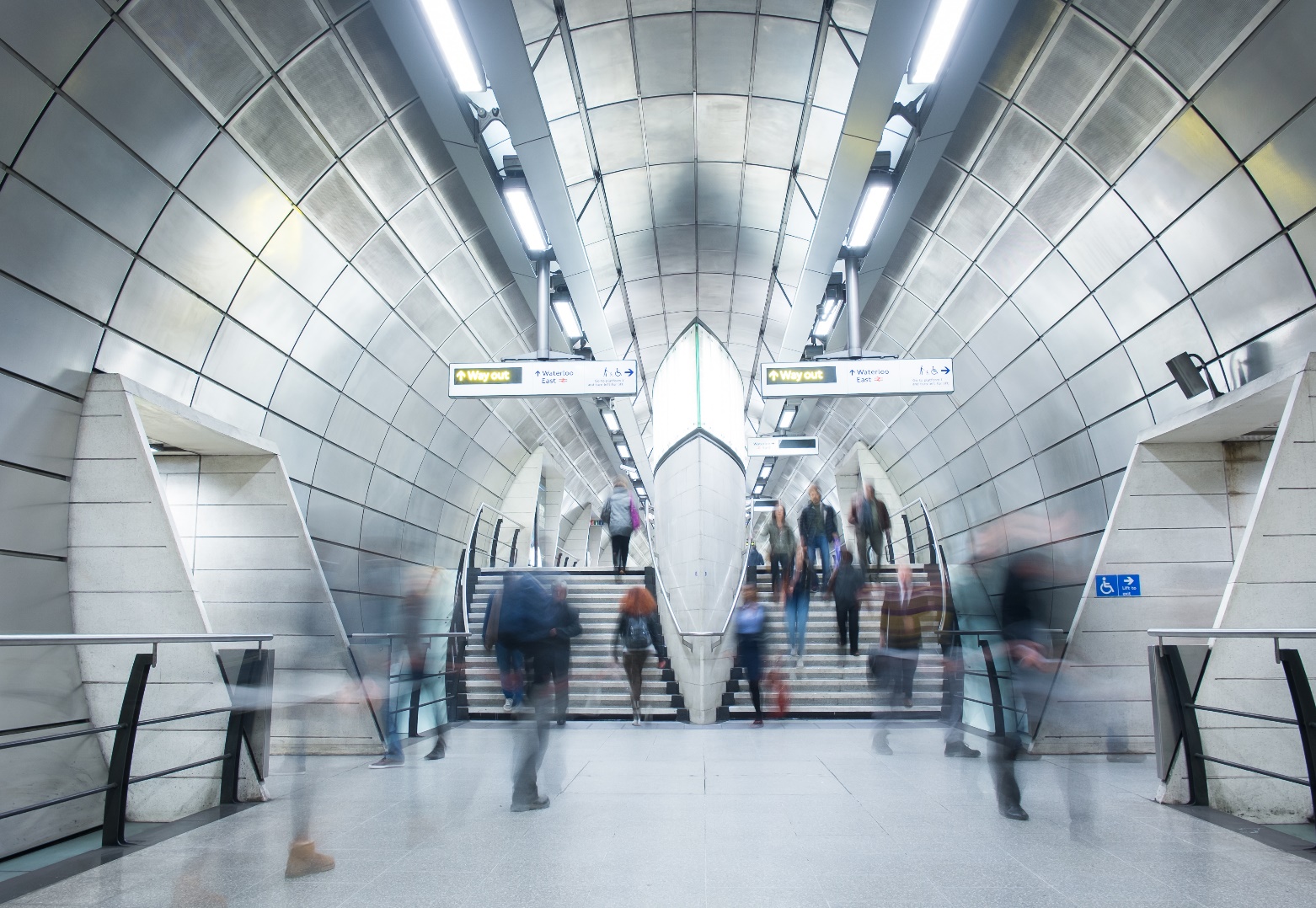 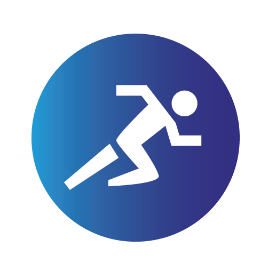 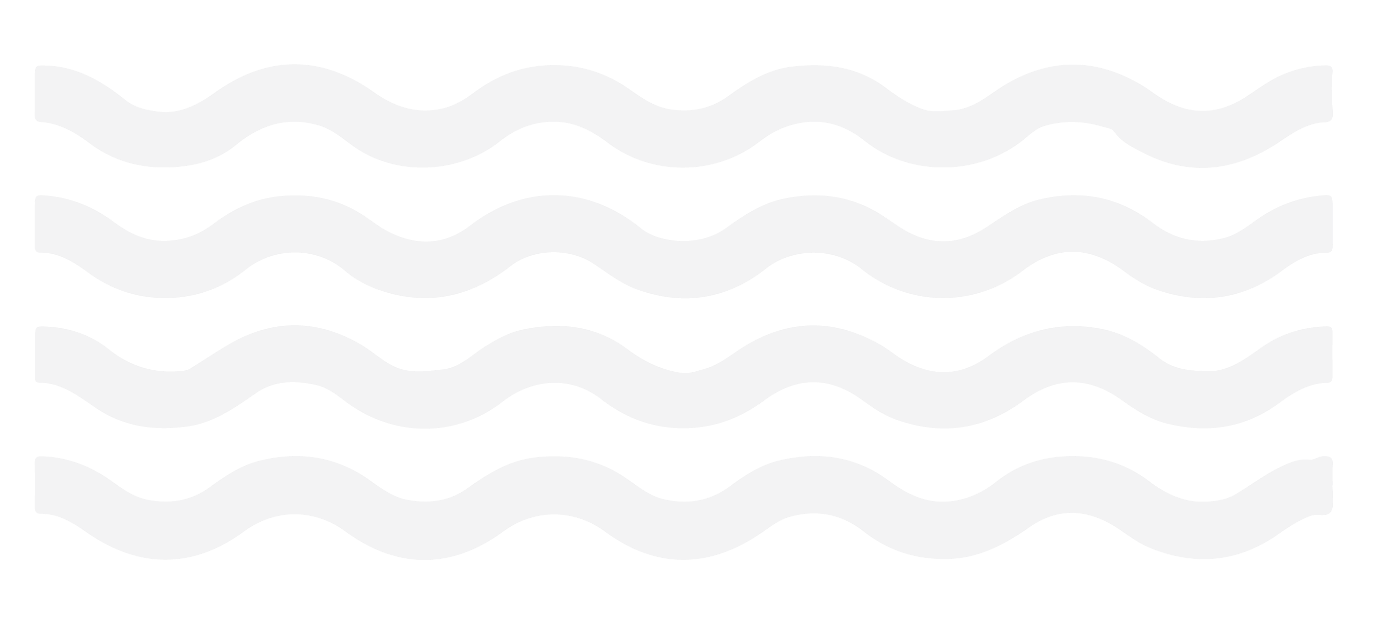 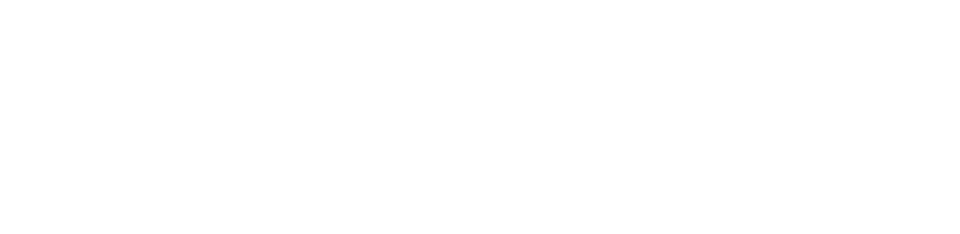 Sydney Trains Toilet Fixtures
Specification GuideToilet FixturesToilet facilities are provided at attended stations for the use of rail and intermodal customers. If toilets are provided, a minimum of one family accessible toilet with a baby change table facility, designed in accordance with AS 1428.1 (2001), is required. Where more than one toilet is to be provided, a minimum of one unisex toilet and one.Toilet Interiors Fixtures must be positioned to eliminate the ability to hide or store unwanted items. Please refer to the diagram 5.9 for the interior layout of fixtures .Entry doors to the toilet/s shall be securely lockable by the station staff.Lighting and ventilation shall meet BCA and ASA Standard - ESB 001 Low Voltage Electrical Standard. Design toilet areas with natural ventilation where appropriate. If natural ventilation is not achievable, mechanical ventilation should be provided in the form of a sensor-operated exhaust system, with timer.The interior design should accommodate easy access for maintenance.The interior design should ensure full visibility of the inside area from the toilet entrance door.Emergency switch required inside the family accessible toilet.Toilet Fixtures All materials, finishes, fixtures and fittings need to be highly durable, vandal resistant and easily cleaned. Installation, Design and Layout to be in accordance with relevant requirements, including but not limited to the National Construction Code BCA Volume One, Australian Standards (including AS1428.1 and AS1428.2), Disability Discrimination Act - Disability (Access to Premises - Buildings) Standards and Authority requirements.BasinsBasin ShroudsFloor WasteNon-slip finish to inspection point in accordance with BCA.TapwareAccessible TapwareTapware for BasinsTapware for Wash PlaneToiletsToilet Accessible - Compliant to AS1428.1Flush Buttons Accessible – Compliant to AS1428.1Vandal Resistant Inwall Cistern Vandal Resistant Toilet PansToilet SeatVandal Resistant Flush ButtonsUrinalsApproved ProductProduct CodeSHB-05W-LTProduct NameWallgate Wash Hand Basin Solid Surface - Front Fixed Exposed Services & LH Tap Holes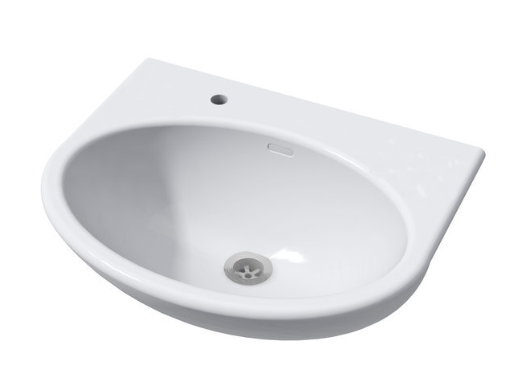 FinishWhiteProduct InformationRefer to Wallgate Wash Hand Basin Solid Surface - Front Fixed Exposed Services & LH Tap Holes 
Approved ProductProduct CodeSHB-05W-RTProduct NameWallgate Wash Hand Basin Solid Surface - Front Fixed Exposed Services & RH Tap Holes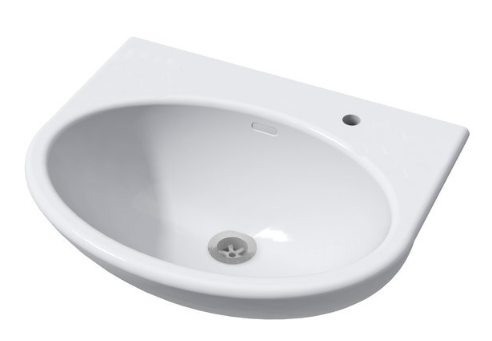 FinishWhiteProduct InformationRefer to Wallgate Wash Hand Basin Solid Surface - Front Fixed Exposed Services & RH Tap Holes 
Approved ProductProduct CodeSHB-05W-LRTProduct NameWallgate Wash Hand Basin Solid Surface - Front Fixed Exposed Services & LH/RH Tap Holes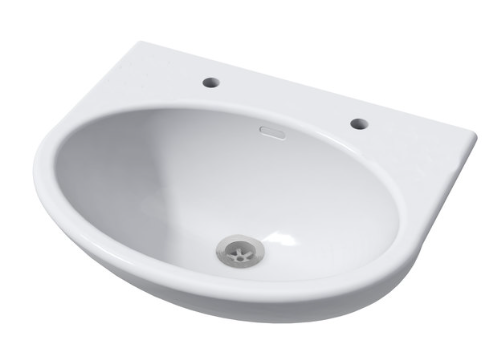 FinishWhiteProduct InformationRefer to Wallgate Wash Hand Basin Solid Surface - Front Fixed Exposed Services & LH/RH Tap Holes 
Approved ProductProduct CodeSHB-05W-NTProduct NameWallgate Wash Hand Basin Solid Surface - Front Fixed Exposed Services & No Tap Holes – White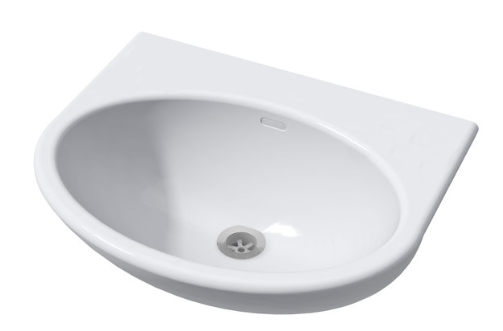 FinishWhiteProduct InformationRefer to Wallgate Wash Hand Basin Solid Surface - Front Fixed Exposed Services & No Tap Holes - White
Approved ProductProduct CodeSHBS01WProduct NameWallgate Small Shroud Only for SHB-05 Wall Mount Basin - Trap Cover Only 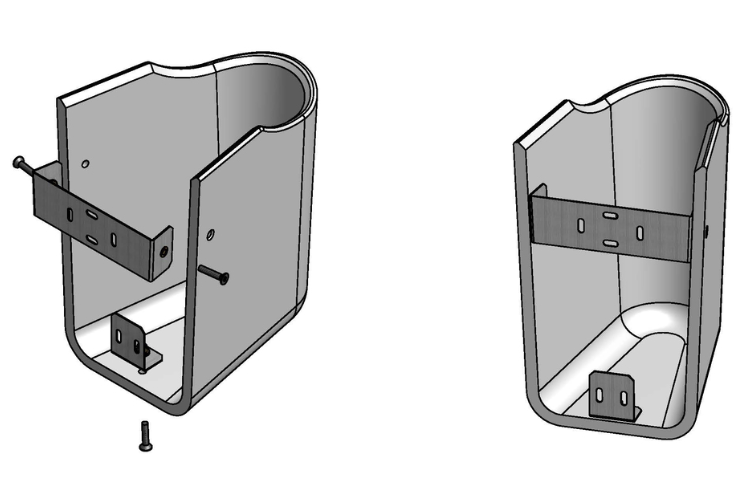 FinishWhiteProduct InformationRefer to 
Approved ProductProduct CodeSHBS02WProduct NameWallgate Large Full Shroud Only for SHB Wall Mount Basin - Trap & Fixture Cover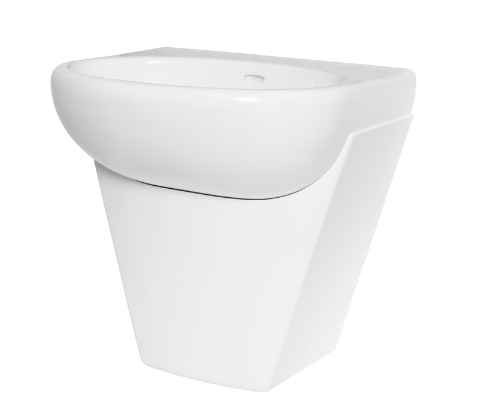 FinishWhiteProduct InformationRefer to 
Approved ProductProduct CodeSHB-04-RTProduct NameWallgate DDA Compliant Hand Basin Solid Surface - Front Fixed RH Tap Hole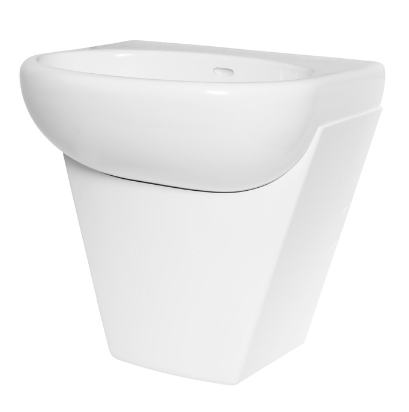 FinishWhiteProduct InformationRefer to 
Approved ProductProduct CodeSHBS04Product NameWallgate Full Shroud Only for SHB DDA Wall Mount Basin 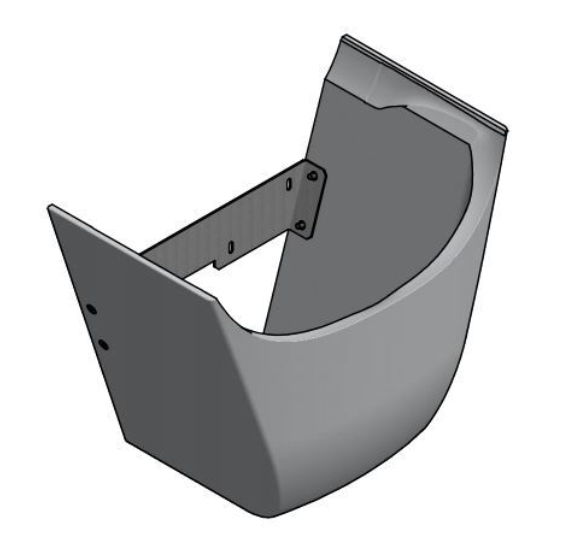 FinishWhiteProduct InformationRefer to 
Approved ProductProduct Code302505XProduct NameHeelGrate® Stainless Steel Floor Drain Grate Square 150x100 PVC/HDPE/CU Slip-In 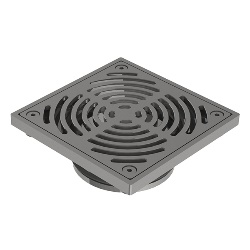 FinishWhiteProduct InformationRefer to  
Approved ProductProduct Code173.15.23.00Product NameEzy-Lever CP-BS Lead Safe™ Timeflow Lever Action Vandal Resistant Pillar Tap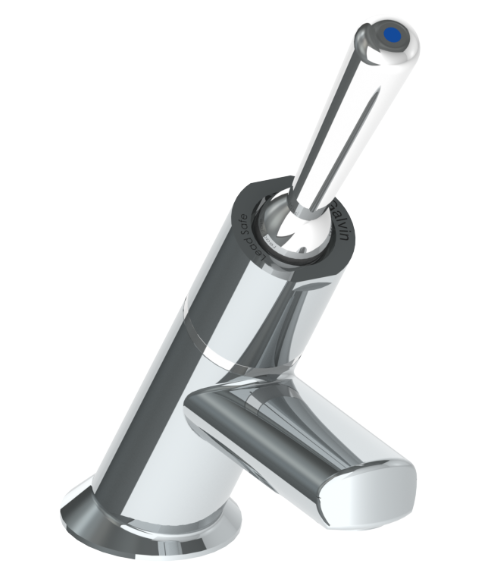 FinishChrome PlatedProduct InformationRefer to 
Approved ProductProduct Code173.15.21.00Product NameEzy-Push® CP-BS Lead Safe™ Timeflow Push Button Pillar Tap - 6 Sec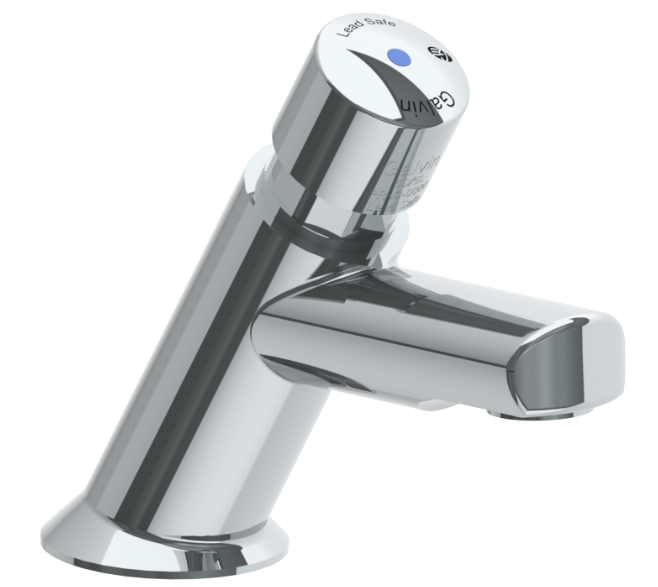 FinishChrome PlatedProduct InformationRefer to 
Approved ProductProduct Code368667XProduct NameEzy-Push® 316 SS Lead Safe™ Timeflow Push Button Deluxe Bib Tap 6 Sec - MI 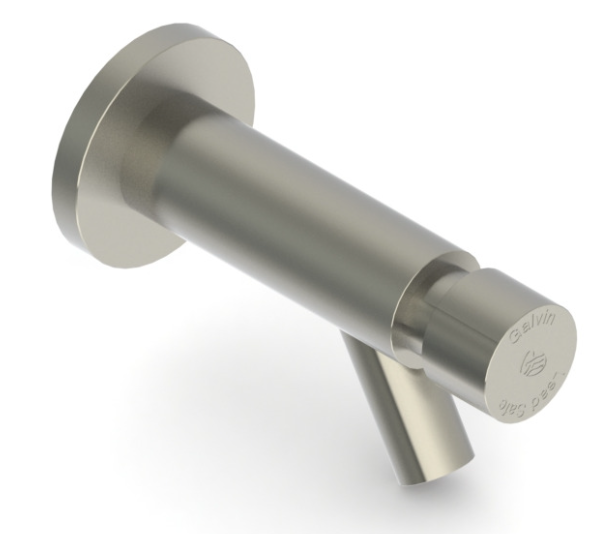 FinishStainless SteelProduct InformationRefer to 
Approved ProductProduct CodeCWC-155W-SF-BCAProduct NameWallgate Anti-Ligature, Anti-Vandal Solid Surface Disabled Pan - White 440(H) x 810(L) Floor & Seat Fixing

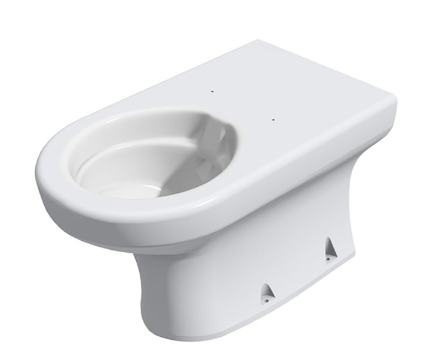 FinishWhiteLocationStaf Toilets/Customer ToiletsProduct InformationRefer to  NotesBackrest and seat must be contrasting colour (Black) – Seat Ordered separately #TS0005 (Black)Available with integrated seat. Sydney Train approval required #CWC-155W-ST-AUS-BCA.Pan for hinged seat - Back to wall rear fixed and floor fixed (S&P Trap)Approved ProductProduct CodeCIPB-13FFProduct NameWallgate Secure WC Raised Push Button for Pneumatic Cistern 19-2, 0-15mm Wall with SS Mounting Plate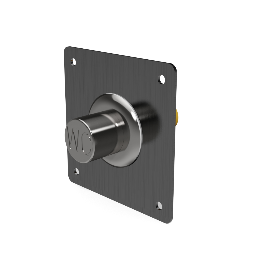 FinishStainless SteelProduct InformationRefer to 
Approved ProductProduct CodeCIPB13Product NameWallgate Secure WC Raised Push Button for Pneumatic Cistern 19-2, 0-15mm Wall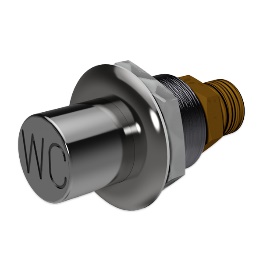 FinishStainless SteelProduct InformationRefer to Wallgate Secure WC Raised Push Button for Pneumatic Cistern 19-2, 0-15mm Wall Approved ProductProduct CodeCIPB14Product NameWallgate Secure WC Palm Push Button for Pneumatic Cist 19-2, 0-50mm Wall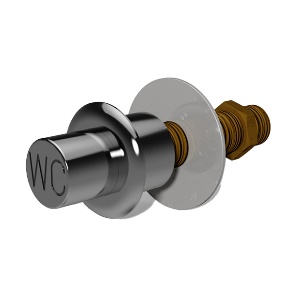 FinishStainless SteelProduct InformationRefer to Wallgate Secure WC Palm Push Button for Pneumatic Cist 19-2, 0-50mm WallApproved ProductProduct CodeCIPB15Product NameWallgate Secure WC Raised Push Button for Pneumatic Cistern 19-2, 0-15mm Wall with SS Mounting Plate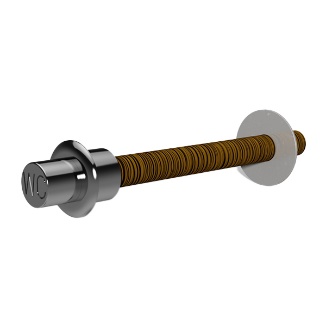 FinishStainless SteelProduct InformationRefer to Wallgate Secure WC Palm Push Button for Pneumatic Cist 19-2, 25-190mm Wall
NotesDifferent button options provided, as varying walls and wall thickness will dictate button optionApproved ProductProduct CodeCIST19-PNEU-2Product NameWallgate Pneumatic Activated Concealed Slim - Line 4.5L & 6L Cistern Only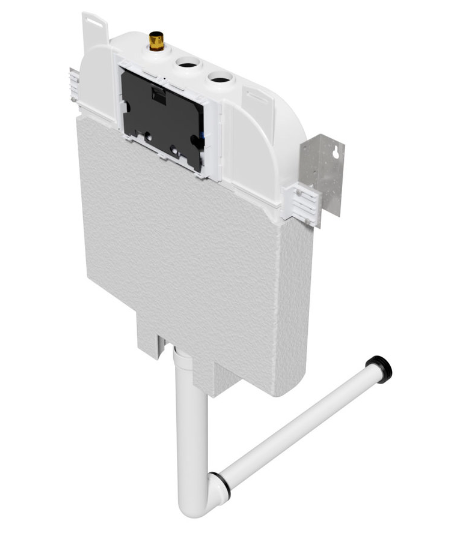 FinishN/ALocationStaff Toilets/ Customer ToiletsProduct InformationRefer to 
NotesSingle flush includes pipes and sealsAreas where cisterns cannot be hidden in wall/ceiling then batten out wall to allow for concealed cistern (where possible)Single flush cisterns only and have a min capacity of 6L of waterApproved ProductProduct CodeCWC-150W-SF-AUSProduct NameWallgate Anti-Ligature, Anti-Vandal Solid Surface Back To Wall Pan P Trap with Fix for Reg Seat 425x511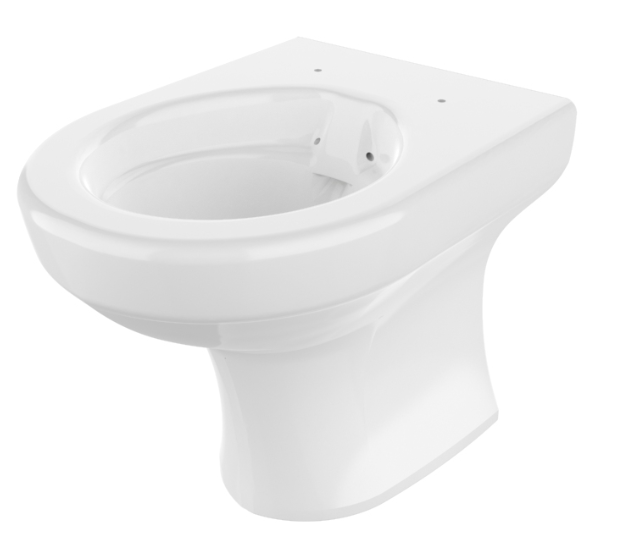 FinishWhiteLocationStaff Toilets/ Customer ToiletsProduct InformationRefer to 
Notes1. Confirm appropriate model to be used on site – this pan is designed as a through wall pan, whereby there is access and/or a duct for rear fixingSeat ordered separated (see below)Approved ProductProduct CodeCWC-155W-SF-AUSProduct NameWallgate Anti-Ligature, Anti-Vandal Solid Surface Back To Wall Pan S&P 425 x 691 with Seat Fixings - White 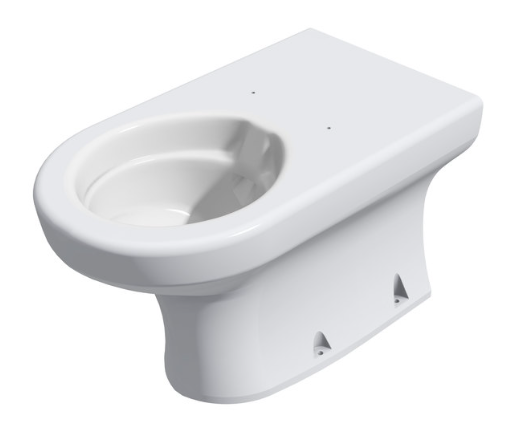 FinishWhiteLocationStaff Toilets/ Customer ToiletsProduct InformationRefer to 
NotesConfirm appropriate model to be used on site (i.e. S or P trap)Seat ordered separated (see below)Approved ProductProduct CodeTS0005Product NameWallgate Hinged Toilet Seat Heavy Duty No Lid & Secure Fixings – Black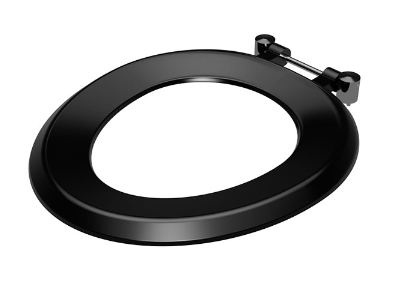 FinishBlack (also available in white)LocationStaff Toilets/ Customer ToiletsProduct InformationRefer to  
Approved ProductProduct CodeCIPB11-BProduct NameWallgate Secure WC Push Button for Pneumatic Cistern Cist19 PNEU-2; 0-50mm Wall-Single Push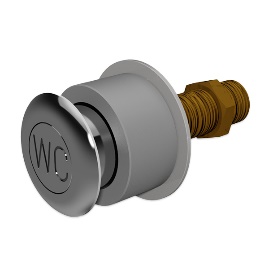 FinishBlack and WhiteProduct InformationRefer to  Approved ProductProduct CodeCIPB12-BProduct NameWallgate Secure WC Push Button for Pneumatic Cistern Cist19 PNEU-2; 25-190mm Wall-Single Push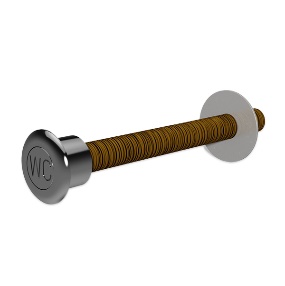 FinishStainless SteelProduct InformationRefer to 
Approved ProductProduct CodeCWU-01W-AUSProduct NameWallgate Anti-Vandal S/Surface Urinal with Through-Wall Concealed Services 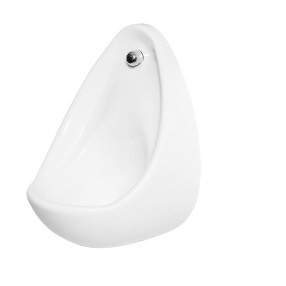 FinishWhiteLocationStaff Toilets/ Customer ToiletsProduct InformationRefer to  
NotesUrinal with through wall concealed wasteExposed services option available if through wall isn’t possible.Cistern as instructed by Sydney TrainsSensor as instructed by Sydney Trains

Approved ProductProduct CodeCWU-03W + ShroudProduct NameWallgate Anti-Vandal S/Surface Urinal w/ Exposed Vertical Waste Services - White [MTO]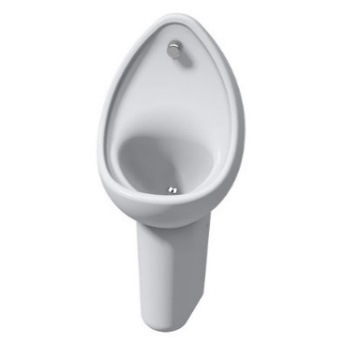 Finish	WhiteLocationStaff Toilets/ Customer ToiletsProduct InformationRefer to Urinals, services shrouds & dividers | Urinals & Accessories NotesUrinal with front of Wall concealed wasteExposed services option available if through wall is not possible.Cistern as instructed by Sydney TrainsSensor as instructed by Sydney Trains